בס"דאפיון עבודה מול Web seviceלהלן הפונקציות של סליקה עם הWEB SERVICE  של חברת קשר נספחים מצורפים : קבצי דוגמא לפניה לWS, הודעות שגיאה ,מסמכים של אשראית סוג עיסקה וכו'כתובת הWS  המאובטח –  https://kesherhk.info/SecureTrans/ClearingService.svcשים לב אבטחת פרטי ההתחברות מוטלת על האתר ולא על חברת קשרחברת קשר שומרת את נתוני המשתמש בצורה מוצפנת לפי תקנות PCI DSS 1 על כל לקוח לדאוג לשמירת הפרטים בצורה מאובטחת אצלו בשרת בכל פונקציה חובה לשלוח את כל הפרמטרים גם אם הם ריקים. התחברות ראשונית מס מסוף טסט: - 0963335סיסמא טסט : - 579a5d6aa29f4f44bf1aee20a911b551בהצלחה רבה!רשימת הפונקציות הרלוונטיות:Transaction-עיסקהפרמטרים:הערות: כל השדות הנשלחים הינם מסוג Stringהפונקציה מחזירה  :מחרוזת IntOt  מסוג string  במבנה המוכר של שבא– פירוט בנספח. מחרוזת extraData – נתונים עבור הדפסת פיתקית המופרדים ביניהם בפסיק - שם מסוף, גירסת אשראית, מס סולק, קידומת טלפון, מס טלפון.במידה וחוזרת תשובה של 3 תוים בלבד – זהו קוד שגיאה. – פירוט ברשימת שגיאות במידה ומדובר באתר אנטרנט אין צורך לעדכן את הגולש לגבי מהות השגיאה ,אבל 3 שגיאות מחייבות התייחסות מיוחדת 033/039 –טעות בהקלדת כרטיס אשראי 036 –כרטיס פג תוקף, יש לבקש מהגולש להקליד שוב תוקףבמידה ומדובר בקופה רושמת יש להציג למשתמש את מספר הסטטוס ואת מלל הסטטוס.PTransaction-עיסקהפונקציה מורחבת של Transaction כולל אפשרות של חלוקה לפרויקטים, עידכון פרטי המשלם ועוד...הערות כמו ב - TransactionGetToken- קבלת טוקן עבור כרטיספרמטרים:GetCreditNum- קבלת כרטיס מטוקןפרמטרים:CheckCreditCard - בדיקת סולק ומנפיק לכרטיס מסויםפרמטרים:הערות: הפונקציה מחזירה  מחרוזת נומרית בעלת 2 תוים התו הראשון מיצג את הסולק והתו השני את המנפיק.קודי חברות: 1-ישראכרט,2-ויזה,3-דיינרס,4-אמקס,6-לאומי קרדבמידה וחוזרת תשובה של 3 תוים בלבד –זה קוד שגיאהGetSupplierNum  - מס ספק בחברה הסולקתפרמטרים:הערות: הפונקציה מחזירה  מחרוזת מס ספק בחברה הסולקת, במידה וחוזרת תשובה של 3 תוים בלבד –זה קוד שגיאה.- GetCreditCompanyPhone מס טלפון של חברה סולקתפרמטרים:הערות: הפונקציה מחזירה  מחרוזת מס טלפון של החברה הסולקת, במידה וחוזרת תשובה של 3 תוים בלבד –זה קוד שגיאהGetErrorValue - קבלת מלל עבור קוד שגיאהפרמטרים:הערות: הפונקציה מחזירה  מחרוזת מלל של השגיאה אם קיים, במידה וחוזרת תשובה של 3 תוים בלבד –זה קוד שגיאהGetTrans – קבלת רשימת עסקאות שבוצעופרמטרים:הערות: הפונקציה מחזירה  מחרוזת מלל של השגיאה אם קיים, במידה וחוזרת תשובה של 3 תוים בלבד –זה קוד שגיאההערות:ישנן שתי אפשרויות שליפה (ואחת המשלבת את שתיהן).שליפה לפי טווח תאריכים – במקרה זה יש לשלוח את הפרמטר הראשון והשני.שליפה לפי מזהה עסקה אחרון (שולף ממנו ואילך, לא כולל אותו. המזהים הם לפי מספור רץ)(כלומר, אם ישלח 0- ישלפו כל העסאות ( מזהה 1 והלאה.))(ניתן לשלוף גם לפי טווח תאריכים וגם לפי מזהה עסקה. במקרה כזה, יחזרו העסקאות שיענו על שני התנאים) נספחים:נספח 1 – קודי סטאטוס.עיסקה תקינה זה 000 בלבד - שאר הקודים שחוזרים הם קודי שגיאהנספח 2- תיאור השדות הנדרשים בקובץ הקלט INT_IN - מבנה INTINבשימוש בפונקציה זו יש לבקש במייל את המסמכים הרלוונטים.נספח 3- מבנה INTOT  -מחרוזת המוחזרת לעיסקה נספח 4- קודים ע"פ מסמך מפיצים של שבא0000000458003445714634726000412173000000015        000000006011 150  0000000000000000000000000011340942לאומי קארד ויזה0                    סוג אשראי:תאור סוג עיסקה:נספח 5 - דוגמאות להתחברות :שימוש דרך C#יש להוסיף  service reference לפרויקט שם שדהפירוטחובההערותmerchantNumמס מסוףמתקבל מקשר creditNumמס כרטיס /track2 מספר כרטיס מלאexpiryתוקף כרטיס במבנה YYMMtokenטוקןtotalסכום באגורות ללא נקודה עשרוניתcurrencyמטבע 1-שקלfirstPaymentתשלום ראשון (ללא נקודה עשרונית)numPaymentמס תשלומים בעיסקה בתשלומים -  מספר תשלומים שנותרובקרדיט – מספר תשלומים מקוריcreditTypeסוג אשראי (לפי מסמך מפיצים של שב"א)transactionTypeסוג עיסקה (לפי מסמך מפיצים של שב"א)paramJאופן הפעלהאופציונלי - 2-4-5cvv2שלוש ספרות בגב כרטיסidת.זauthCodeמס אישור במידה והתקבל מראש מול חברות האשראי- אלפא נומרי עד 7 תויםuniqNumפרטים נוספיםטקסט חופשי עד 19 תויםaddDataנתונים נוספים מותנה בפרמטר מתאים במסוף נומרי עד 8 תויםExtraDataמחזיר נתוניםמסוג out - עבור הדפסת אישור עיסקה מחזיר את המאפיינים הרלוונטיםשם שדהפירוטחובההערותcreditNumמס כרטיס /track2 מספר כרטיס מלאexpiryתוקף כרטיס במבנה YYMMtokenטוקןtotalסכום באגורות ללא נקודה עשרוניתcurrencyמטבע 1-שקלfirstPaymentתשלום ראשון (ללא נקודה עשרונית)numPaymentמס תשלומים בעיסקה בתשלומים -  מספר תשלומים שנותרובקרדיט – מספר תשלומים מקוריcreditTypeסוג אשראי (לפי מסמך מפיצים של שב"א)transactionTypeסוג עיסקה (לפי מסמך מפיצים של שב"א)paramJאופן הפעלהאופציונלי - 2-4-5cvv2שלוש ספרות בגב כרטיסidת.זauthCodeמס אישור במידה והתקבל מראש מול חברות האשראי- אלפא נומרי עד 7 תויםuniqNumפרטים נוספיםטקסט חופשי עד 19 תויםnameשם בעל הכרטיסאותיות ומספרים בלבדmailכתובת מיילאם מכניסים כתובת מייל נשלח  אישור למשלם על ביצוע העיסקהphoneטלפון commentהערהטקסט חופשי עד 19 תוים אותיות ומספריםprojectIdמספר פרויקטניתן להגדיר מספר פרויקט באתר – עבור חלוקה של הנתונים אם המספר לא קיים נפתח  קוד חדש.addDataנתונים נוספים מותנה בפרמטר מתאים במסוף נומרי עד 8 תויםExtraDataמחזיר נתוניםמסוג out - עבור הדפסת אישור עיסקה מחזיר את המאפיינים הרלוונטיםשם שדהפירוטהערותCreditNumמס כרטיס Validityתוקף הכרטיסבמבנה YYMMשם שדהפירוטהערותtokenמס טוקןהמספר הטוקן שהתקבל....שם שדהפירוטהערותCreditNumמס כרטיס או track2שם שדהפירוטהערותCreditCompanyקוד חברת אשראי 1-ישראכרט,2-ויזה,3-דיינרס,4-אמקס,6-לאומי קרדשם שדהפירוטהערותCreditCompanyקוד חברה: 1-ישראכרט,2-ויזה,3-דיינרס,4-אמקס,6-לאומי קרדשם שדהפירוטהערותcodeקוד שגיאהשם שדהפירוטהערותfromDateתאריך התחלהמחרוזת במבנה dd/mm/yyyytoDateתאריך סיוםמחרוזת במבנה dd/mm/yyyyfromTranIdמזהה עסקה התחלתישדה int  (יכול להשלח כ-null)messageמכיל שגיאה, במידה והתקבלהמחרוזת מסוג outפירוטקוד שגיאהעסקה תקינה000חסום001גנוב002התקשר לחברת אשראי003סירוב004מזויף005ת.ז או CVV שגויים006ECI או UCAF/CAVV שגויים007תקלה התקשר לקשר008לא הצליח להתקשר,התקשר לחברות האשראי009תקלה התקשר לקשר010אין אישור סולק למטבע ISO011אין אישור למותג למטבע ISO012אין אישור לעיסקת פריקה או טעינה013כרטיס לא נתמך014אין התאמה בין המספר שהוקלד לפס המגנטי015נתונים נוספים אינם או ישנם בניגוד להגדרות המסוף016לא הוקלדו 4 ספרות אחרונות017תקלה פנה לקשר019תקלה פנה לקשר020תקלה פנה לקשר021תקלה פנה לקשר022תקלה פנה לקשר023תקלה התקשר לקשר024תקלה פנה לקשר025תקלה פנה לקשר026תקלה פנה לקשר027תקלה פנה לקשר028תקלה פנה לקשר029תקלה פנה לקשר030תקלה פנה לקשר031תקלה פנה לקשר032כרטיס לא תקין033כרטיס לא רשאי לבצע במסוף זה או אין אישור לעיסקה כזאת034כרטיס לא רשאי לבצע עיסקה עם סוג אשראי זה035פג תוקף036שגיאה בתשלומים -סכום עסקה צריך להיות שווה תשלום ראשון+(תשלום קבוע כפול מס' תשלומים)037לא ניתן לבצע עיסקה מעל תיקרה לכרטיס אשראי חיוב מידי038ספרת ביקורת לא תקינה039תקלה פנה לקשר040כרטיס תקין041כרטיס תקין042כרטיס תקין043כרטיס תקין044כרטיס תקין045כרטיס תקין046כרטיס תקין047מספר רכב לא תקין051מד מרחק לא הוקלד052מסוף לא מוגדר כתחנת דלק053לא הוקלד מס ת.ז057לא הוקלד CVV2058לא הוקלדו מספר ת.ז וה CVV2 059תקלה פנה לקשר060מספר כרטיס לא נמצא או נמצא פעמיים061סוג עיסקה לא תקין062קוד עיסקה לא תקין063סוג אשראי לא תקין064מטבע לא תקין065קיים תשלום ראשון ו/או תשלום קבוע לסוג אשראי שונה מתשלומים066קיים מספר תשלומים לסוג אשראי שאינו דורש זה067לא ניתן להצמיד לדולר או למדד לסוג אשראי שונה מתשלומים068אורך הפס המגנטי קצר מידי069לא מוגדר מכשיר להקשת מספר סודי070חובה להקליד מספר סודי071קכ"ח לא זמין -העבר קורא מגנטי072הכרטיס נושא שבב ויש להעבירו דרך הקכ"ח073דחיה-כרטיס נעול074דחיה-פעולה עם הקכ"ח לא הסתיימה בזמן הראוי075דחיה-נתונים אשר התקבלו מקכ"ח אינם מוגדרים במערכת 076הוקש מס' סודי שגוי077תקלה ,פנה לקשר079תקלה ,פנה לקשר080עיסקת ביטול אסורה בכרטיס ,יש לבצע עסקת טעינה090עסקת ביטול אסורה בכרטיס.יש לבצע עסקת פריקה091עסקת ביטול אסורה בכרטיס .יש לבצע עיסקת זיכוי092תקלה ,פנה לקשר099אין אישור מחברת אשראי לעבודה101למסוף אין אישור לביצוע שאילתא לאשראי חיוב מידי 106סכום העיסקה גדול מידי -חלק למספר עיסקאות107למסוף אין אישור לבצע עיסקאות מאולצות108למסוף אין אישור לכרטיס עם קוד השרות .587109למסוף אין אישור לכרטיס חיוב מיידי110למסוף אין אישור לעסקה בתשלומים111למסוף אין אישור לעיסקה טלפון /חתימה בלבד בתשלומים112למסוף אין אישור לעיסקה טלפונית113למסוף אין אישור לעיסקת "חתימה בלבד"114למסוף אין אישור לעסקאות במטבע זר או עסקה לא מאושרת 115למסוף אין אישור לעיסקת מועדון116תקלה ,פנה לקשר117למסוף אין אישור לאשראי ישראקרדיט118למסוף אין אישור לאשראי אמקס קרדיט119למסוף אין אישור להצמדה לדולר 120למסוף אין אישור להצמדה למדד121למסוף אין אישור להצמדה למדד לכרטיסי חו"ל122תקלה ,פנה לקשר123למסוף אין אישור לאשראי קרדיט בתשלומים לכרטיסי ישראכרט124למסוף אין אישור לאשראי קרדיט בתשלומים לכרטיסי אמקס125תקלה ,פנה לקשר126למסוף אין אישור לעסקת חיוב מיידי פרט לכרטיסי חיוב מיידי127למסוף אין אישור לקבל כרטיסי ויזה אשר מתחילים ב-3128למסוף אין אישור לבצע עסקת זכות מעל תקרה 129כרטיס לא רשאי לבצע עסקת מועדון130תקלה ,פנה לקשר131כרטיס לא רשאי לבצע עיסקאות  בדולרים(רגילות או טלפוניות)132כרטיס לא תקף ע"פ רשימת כרטיסים תקפים של ישראכרט133תקלה ,פנה לקשר134תקלה ,פנה לקשר135תקלה ,פנה לקשר136תקלה ,פנה לקשר137כרטיס לא רשאי לבצע עיסקאות בתשלומים  ע"פ רשימת כרטיסים תקפים של ישראכרט138מספר תשלומים גדול מידי על פי רשימת כרטיסים תקפים של ישראכרט139כרטיסי ויזה ודיינרס לא רשאים לבצע עיסקאות מועדון בתשלומים140תקלה ,פנה לקשר141תקלה ,פנה לקשר142תקלה ,פנה לקשר143תקלה ,פנה לקשר144תקלה ,פנה לקשר145לכרטיס חיוב מידי אסור לבצע עסקת זכות146תקלה ,פנה לקשר147תקלה ,פנה לקשר148תקלה ,פנה לקשר149אשראי לא מאושר לכרטיסי חיוב מידי 150 אשראי לא מאושר לכרטיסי חו"ל151קוד מועדון לא תקין 152תקלה ,פנה לקשר153כרטיס לא רשאי לבצע עיסקאות חיוב מיידי ע"פ הגדרת מערכת 154סכום המינימלי לתשלום קרדיט קטן מידי155מס תשלומים לעיסקת קרדיט לא תקין156תקרה 0 לסוג כרטיס זה בעסקה עם אשראי רגיל או קרדיט157תקרה 0 לסוג כרטיס זה בעסקה עם אשראי חיוב מידי158תקרה 0 לסוג כרטיס זה בעסקת חיוב מיידי בדולרים159תקרה 0 לסוג כרטיס זה  בעסקה טלפונית160תקרה 0 לסוג כרטיס זה בעסקת זכות161תקרה 0 לסוג כרטיס זה בעסקת תשלומים162כרטיס אמריקן אקספרס אשר הונפק בחול לא רשאי לבצע עיסקאות בתשלומים 163כרטיס JCB רשאי לבצע עיסקאות רק באשראי רגיל164תקלה ,פנה לקשר165כרטיס מועדון לא בתחום של המסוף166תקלה ,פנה לקשר167למסוף אין אישורלעסקה דולרית עם סוג אשראי זה168לא ניתן לבצע עסקת זכות עם אשראי שונה מהרגיל 169תקלה ,פנה לקשר170לא ניתן לבצע עיסקה מאולצת לכרטיס/אשראי חיוב מידי171לא ניתן לבטל עיסקה קודמת (עסקת זכות או מספר כרטיס אינו זהה)172עסקה כפולה173למסוף אין אישור להצמדה למדד אשראי זה 174למסוף אין אישור להצמדה למדד למסוף זה 175כרטיס אינו תקף עפ"י הגדרת המערכת -וקטור אחד של ישראכרט176תקלה ,פנה לקשר177תקלה ,פנה לקשר178אסור לבצע עיסקת זכות בדולר בכרטיס תייר179תקלה ,פנה לקשר180שגיאה יישומית200בעיית זיהוי -שם משתמש סיסמא או מסוף אינם תקינים250פנה לקשר255פנה לקשר256פנה לקשר257פנה לקשר260פנה לקשר262time out במידה וחוזר על עצמו י לפנות לשבא280תקלה ,פנה לקשר298סיסמא חייבת  להכיל לפחות תו אחד מכל סוג ספרות ,אותיות באנגלית וסימנים 400שם משתמש וסיסמא זהים401סיסמא חייבת להיות בת 8 תוים לפחות402ערכים נחוצים חסרים/שגויים403שם משתמש/סיסמא/מסוף  שגויים404חברת אשראי שגויה405מבנה תוקף לא תקין יש להשתמש במבנה YYMM בלבד.406סכום שגוי407נתונים אישיים שגויים408מס אישור שגוי409חסר תוקף410מסוף שגוי411קוד שגיאה שגוי412שגיאה ,פנה לקשר413לא קיים מס ספק לחברה זו414מסוף לא פעיל415משתמש לא פעיל416מס רכב שגוי417אופן הפעלה שגוי418שגיאה בשירות-פנה לקשר419מספר תשלומים שגו420תשלום ראשון שגוי421עיסקה כפולה422שגיאה בהפקדה423אין עיסקאות להפקדה424יש לשנות סיסמה ראשונית425סיסמא זהה לסיסמה הישנה426מערכת האבטחה אינה מאפשרת לך גישה לדף זה.427משתמש לא מורשה לפעולה זו428פג תוקף סיסמה429משתמש לא מקושר למסוף430משתמש נעול431אין סיסמת שירות432מייל שגוי433טוקן שגוי434שם בעל הכרטיס שגוי435שם השדהתוויםמקום יחסיהערותסטטוס31ראה נספח 1הוראות תצוגה לכרטיס נטען14כיום בכרטיסי טעינה השדה יכול להכיל את הערכים הבאים:0 – אין דרישה (ברירת מחדל).1 – נדרש להקרין ולהדפיס המסר בפתקית בש"ח.2 – נדרשת הקרנת המסר בלבד בש"ח.3 – נדרש להדפיס את המסר רק בפתקית בש"ח.4 – נדרש להדפיס בפתקית ולהקרין במסך מטבע דולר.5 – נדרש להדפיס בפתקית ולהקרין במסך מטבע יורו.6 - נדרש להקרין ולהדפיס את המסר בפתקית במט"ח.7 - נדרש להקרין את המסר במט"ח.8 - נדרש להדפיס את המסר רק בפתקית במט"ח.מספר כרטיס195אפסים מוביליםמותג124כרטיס פרטי של חברה מנפיקה (PL) 1 – מסטרכרד 2 – ויזה 3 – מאסטרו 5- מותג ישראכרטסולק125חברה הסולקת את העסקה.1 – ישראכרט ,2 – ויזה כ.א.ל,3 – דיינרס, 4 – אמריקן אקספרס, 6 –לאומיקארדקוד שרות326החל מגירסה 5.87 נעשה שימוש נוסף בשדה קוד שרות:בכרטיסי מועדון חברת האשראי תעביר את מס' המועדון בתשובה .(Z שדה) ADD-ON-DATA בשדה לשאילתאתוכנת אשראית תקבל את הנתון ותעביר למסוף בשדה קוד שרות את 3הפוזיציות של קוד המועדון.J פרמטר129(MMYY)תוקף תאריך430תשובת חב'האשראי – ת"ז134הערות: 0 – לא הוכנס 2 – לא תקין1 – הוכנס ותקין 3 – לא נבדקתשובת חב' האשראי – CVV135כנ"לסכום באגורות836מידע נוסף844העברת מידע נוסף ע"י חברת האשראי בתוך תשובה לשאילתאלדוגמא: יתרת האשראי של מחזיק הכרטיס. השדה הנו אלפא נומרי.(ראה טופס פיתקית ללקוח)כיום רלוונטי בכרטיסי טעינה/מתנה.סכום בכוכבים852קוד חב' אשראי(חב' מנפיקה)1601 – ישראכרט2 – ויזה כ.א.ל3 – דיינרס 4 – אמריקן אקספרס JCB – 56 – לאומיקארדסוג עסקה26100– כרטיס חסום01 – עסקת חובה רגילה02 – עסקת חובה מאושרת03 – עסקה מאולצת51 – עסקת זכות52 – עסקת ביטול53 – עסקת זכות מאושרתסוג  אשראי (1)163UCAF/CAVV(2)164תוצאת בדיקה של ערך UCAF/CAVV במהלך ביצוע בקשה לאישור.סוג  מטבע (1)165קוד עסקה (1)266קוד מועדון(1)168כפי שנקבע בין חברות האשראי ורשתות השיווק. סיבת התקשרות169"רווח" – לא בוצעה התקשרות 1 - אקראי2 - תקרה3 - מספר סודי4 - קוד שרות בפס מגנטי5 - בקשה לאישור ללא עסקה6 - חסום לא חד משמעיZ.F.L – 7 (תקרת( 0 8 - בקשה לאישור יזומה9 - טעינהA - פריקהמקור האישור1701 - אושר ע"י שב"א2 - אושר ע"י חברת האשראי3 - אושר ע"י המענה הקולי0 - עסקה ללא אישורמספר אישור771סכום תשלום ראשון878סכום תשלום קבוע886מספר תשלומים294מספר קובץ296מספר  קופה 398001-999 מספר סודר בקופה3101001-999 שם כרטיס15105ציון לכרטיס חו"ל11190– כרטיס ישראלי 1 – כרטיס תייר 2 – כרטיס דלקנתוני משתמש19120סיומת2139CR/LFתאורקודאשראי רגיל1ישראקרדיט,אמקס' קרדיט,ויזה עדיף/30+,דיינרס עדיף/30+2חיוב מידי3סופר קרדיט5קרדיט/קרדיט בתשלומים קבועים6תשלומים8תאורקודעסקת חובה01עסקת זכות51דוגמת קוד C# :using (ClearingClient proxy = new ClearingClient("WSHttpBinding_IClearing"))    {       try        {                              proxy.ClientCredentials.UserName.UserName = userName;            proxy.ClientCredentials.UserName.Password = password;            proxy.Open();            answer  = proxy.GetErrorValue(merchantNum ,error );                    proxy.Close();                }                catch (Exception e)                {                    // Abort the channel if we have one                    if (proxy != null)                        proxy.Abort();                    throw e;                }                finally                {                    if (proxy.State == CommunicationState.Opened)                    {                        proxy.Close(); // It throws an exception that the channel is in a faulted state.                    }                }            }דוגמת קוד PHP <?phpclass WsseAuthHeader extends SoapHeader{    private $wss_ns = 'http://docs.oasis-open.org/wss/2004/01/oasis-200401-wss-wssecurity-secext-1.0.xsd';    function __construct($user, $pass, $ns = null)    {        if ($ns)        {            $this->wss_ns = $ns;        }        $auth = new stdClass();        $auth->Username = new SoapVar($user, XSD_STRING, NULL, $this->wss_ns, NULL, $this->wss_ns);        $auth->Password = new SoapVar($pass, XSD_STRING, NULL, $this->wss_ns, NULL, $this->wss_ns);        $username_token = new stdClass();        $username_token->UsernameToken = new SoapVar($auth, SOAP_ENC_OBJECT, NULL, $this->wss_ns, 'UsernameToken', $this->wss_ns);        $security_sv = new SoapVar(                                new SoapVar($username_token, SOAP_ENC_OBJECT, NULL, $this->wss_ns, 'UsernameToken', $this->wss_ns),                                SOAP_ENC_OBJECT, NULL, $this->wss_ns, 'Security', $this->wss_ns);        parent::__construct($this->wss_ns, 'Security', $security_sv, true);    }}function call_ws($username,$password,$str,$extra){	$options = array(		'soap_version'    => SOAP_1_1,		'exceptions'      => true,		'trace'           => 1,		'wdsl_local_copy' => true	);	$wsse_header = new WsseAuthHeader($username, $password);    	$client = new SoapClient("https://kesherhk.info/SecureTrans/ClearingService.svc?wsdl");	$client->__setSoapHeaders(array($wsse_header));	$client->__setLocation("https://kesherhk.info/SecureTrans/ClearingService.svc/basic");	$obj=new stdClass();	    $obj->creditNum = "55555551";    $obj->expiry = "1612";    $obj->token = "";    $obj->total = 34;    $obj->currency = "1";    $obj->cvv2 = "123";    $obj->id = "311201305";    $obj->authCode = "";    $obj->uniqNum = "123hnbh";	$phpresponse = $client->DebitRegularType($obj);	echo $phpresponse->DebitRegularTypeResult;}call_ws("0963335","579a5d6aa29f4f44bf1aee20a911b551",null,null);?>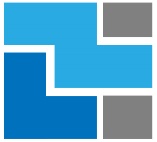 